Publicado en  el 13/01/2017 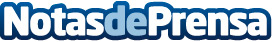 Repaso a la historia de Nintendo a pocas horas de la presentación de Nintendo SwitchCon Switch a la vuelta de la esquina, repasamos la historia de Nintendo a través de sus consolas de sobremesaDatos de contacto:Nota de prensa publicada en: https://www.notasdeprensa.es/repaso-a-la-historia-de-nintendo-a-pocas-horas_1 Categorias: Sociedad Juegos E-Commerce Ocio para niños http://www.notasdeprensa.es